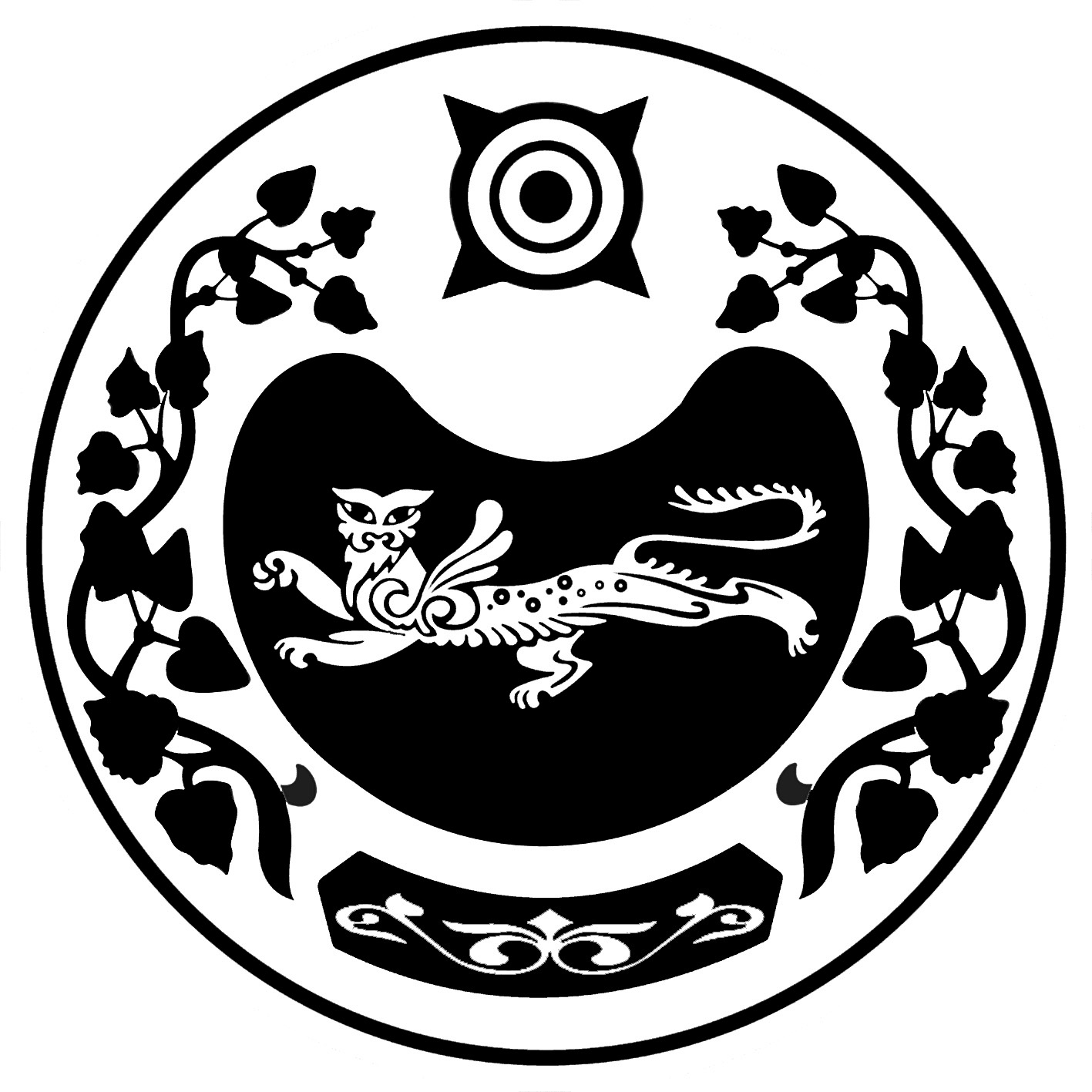 Постановлениеот «04» марта 2020 г. № 24 П О внесении изменений в постановление от 17.03.2016 г.№ 35-П«О комиссии по предупреждению и ликвидации чрезвычайных ситуаций и обеспечению пожарной безопасности органа местного самоуправления сельского поселения»В соответствии с протестом  прокурора района от 22.01.2020 года № 7-6-2020, Федеральным законом от 06.10.2003 № 131-ФЗ «Об общих принципах организации местного самоуправления в Российской Федерации», администрация Райковского сельсоветаПОСТАНАВЛЯЕТ:1. Внести изменения в п.4.1 приложения № 3 к постановлению администрации Райковского сельсовета от 17.03.2016 № 35-П   изложив его в следующей редакции: «п. 4.1. Комиссию возглавляет  Глава МО Райковского  сельсовета  который руководит деятельностью Комиссии и несет ответственность за выполнение возложенных на нее задач.»2.  Название комиссии изложить в следующей редакции  «комиссии по предупреждению и ликвидации чрезвычайных ситуаций  и обеспечению пожарной безопасности Муниципального образования Райковский сельсовет»3.  Приложение № 1 в котором в состав комиссии включен фельдшер Райковской больницы  добавить слова - «(по согласованию)».4. Настоящее постановление вступает в силу после его опубликования (обнародования).Глава  Райковского сельсовета                            В.Г.Ковальчук____________  РОССИЯ ФЕДЕРАЦИЯЗЫХАКАС РЕСПУБЛИКААUБАН ПИЛТIРI АЙМАХРАЙКОВСКАЙ ААЛ ЧJБIУСТАU-ПАСТААРОССИЙСКАЯ ФЕДЕРАЦИЯРЕСПУБЛИКА ХАКАСИЯУСТЬ-АБАКАНСКИЙ РАЙОНАДМИНИСТРАЦИЯРАЙКОВСКОГО СЕЛЬСОВЕТА